Администрациямуниципального образования Волосовский муниципальный районЛенинградской областиПОСТАНОВЛЕНИЕот  20.02.2021    №  222О внесении дополнений в Схему размещения рекламных конструкций на территории муниципального образования Волосовский муниципальный район Ленинградской области, утвержденную постановлением Администрации муниципального образования Волосовский муниципальный район Ленинградской области от 04.07.2016 года №1024В соответствии с п. 5.8 ст. 19 Федерального закона от 13 марта 2006 г. №38-ФЗ  «О рекламе», а также учитывая сводное заключение о предварительном согласовании дополнений в схему размещения рекламных конструкций на территории муниципального образования Волосовский муниципальный район Ленинградской области от 17 декабря 2020 года, администрация муниципального образования Волосовский муниципальный район Ленинградской области ПОСТАНОВЛЯЕТ:Внести дополнения в Схему размещения рекламных конструкций на территории муниципального образования Волосовский муниципальный район Ленинградской области, утвержденную постановлением Администрации муниципального образования Волосовский муниципальный район Ленинградской области от 04.07.2016 года №1024 «Об утверждении схемы размещения рекламных конструкций на территории Волосовского района Ленинградской области» согласно приложению к настоящему постановлению.Настоящее постановление разместить на официальном сайте Администрации Волосовского муниципального района в сети «Интернет».Контроль за исполнением данного постановления возложить на главного архитектора Волосовского муниципального района.И.о. главы администрации									С.Д. УшаковРазослано: в дело-2, архитектору-1.Андреев А.А.(81373)23-118Приложение к постановлениюадминистрации муниципального образования Волосовский муниципальный  район Ленинградской областиот  20.02.2021    г. N222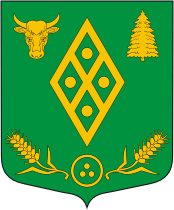 ДОПОЛНЕНИЯв СХЕМУ РАЗМЕЩЕНИЯ РЕКЛАМНЫХ КОНСТРУКЦИЙна территории муниципального образования Волосовский муниципальный район Ленинградской областиПредварительно согласованы: Письмом Комитета по печати Ленинградской области от 17 декабря 2020 года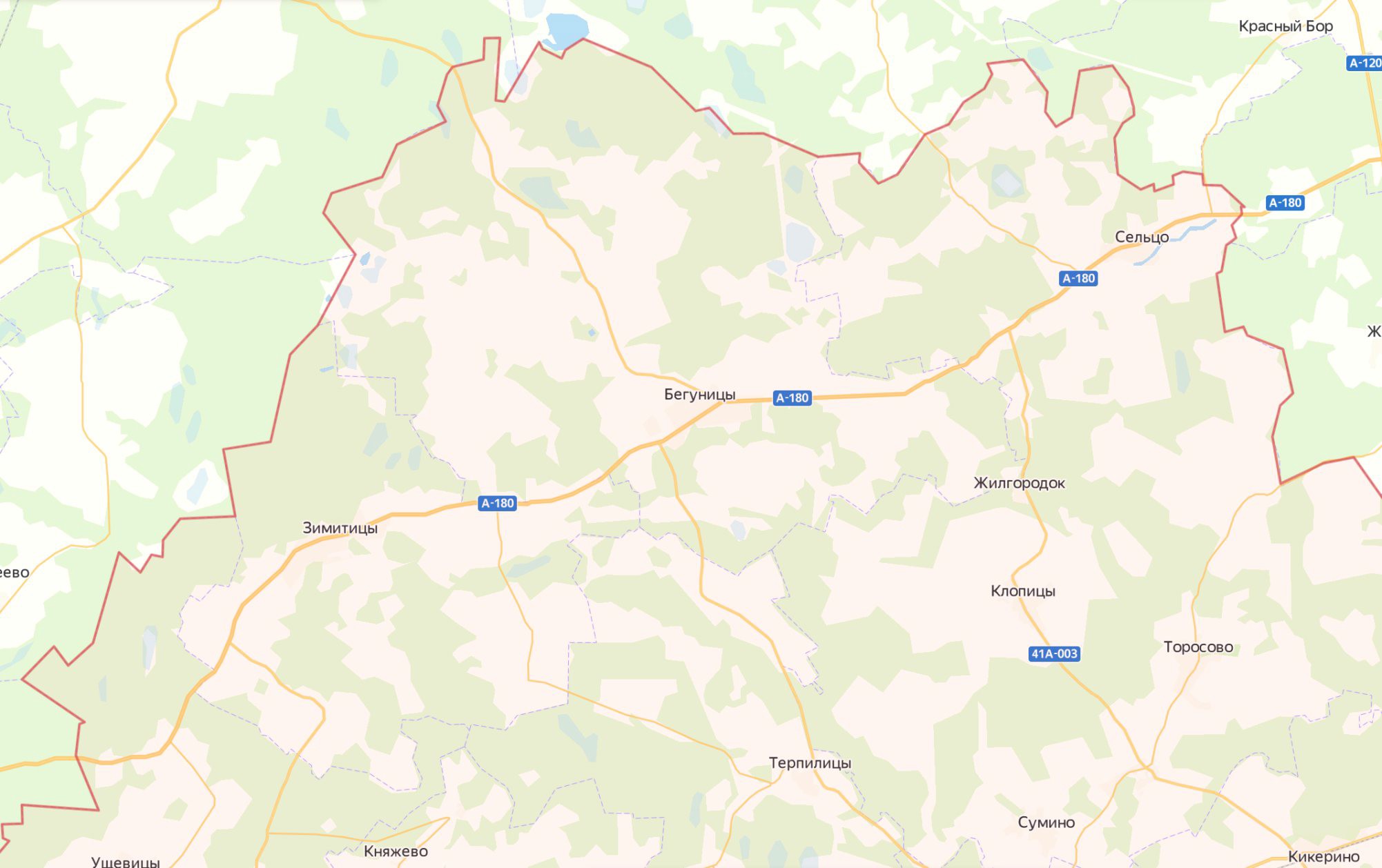 Автомобильная дорога А-180 «Нарва» Санкт-Петербург – граница с Эстонской Республикойп. Сельцо, д. Каськово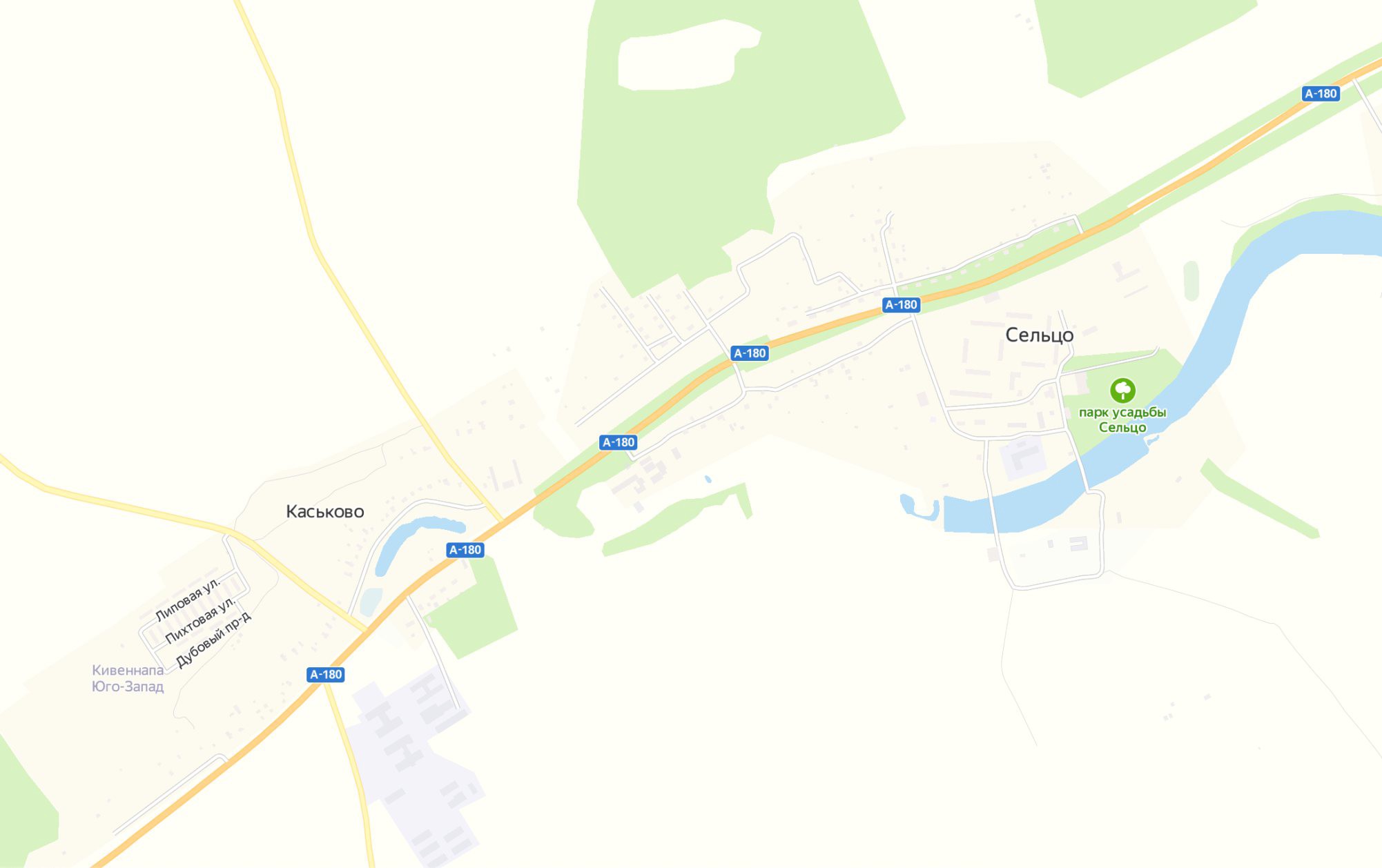 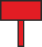 лист 1.159.629619, 29.537443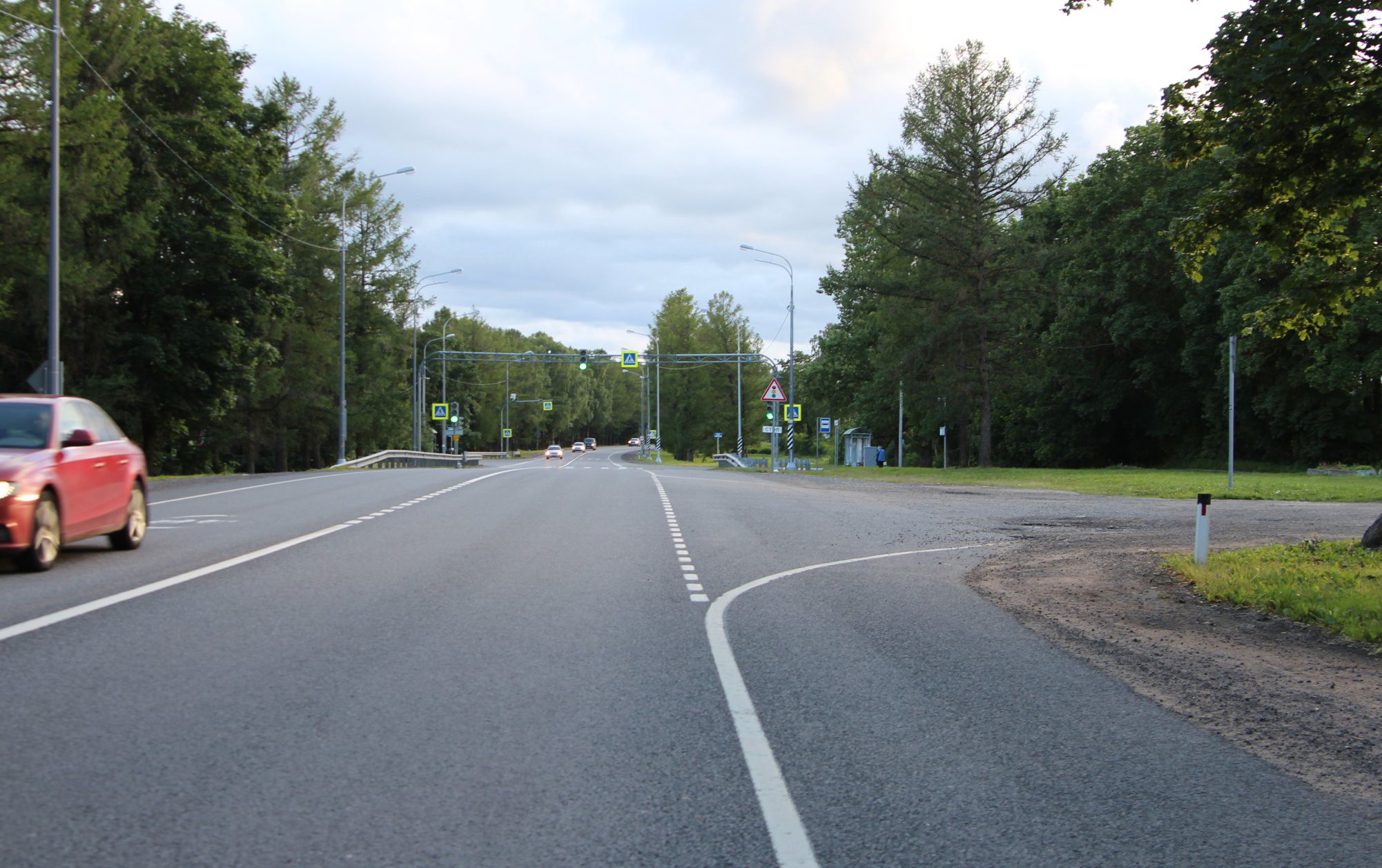 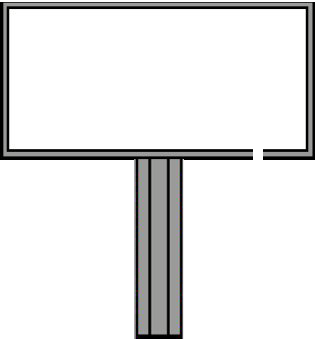 неразграниченная государственная собственность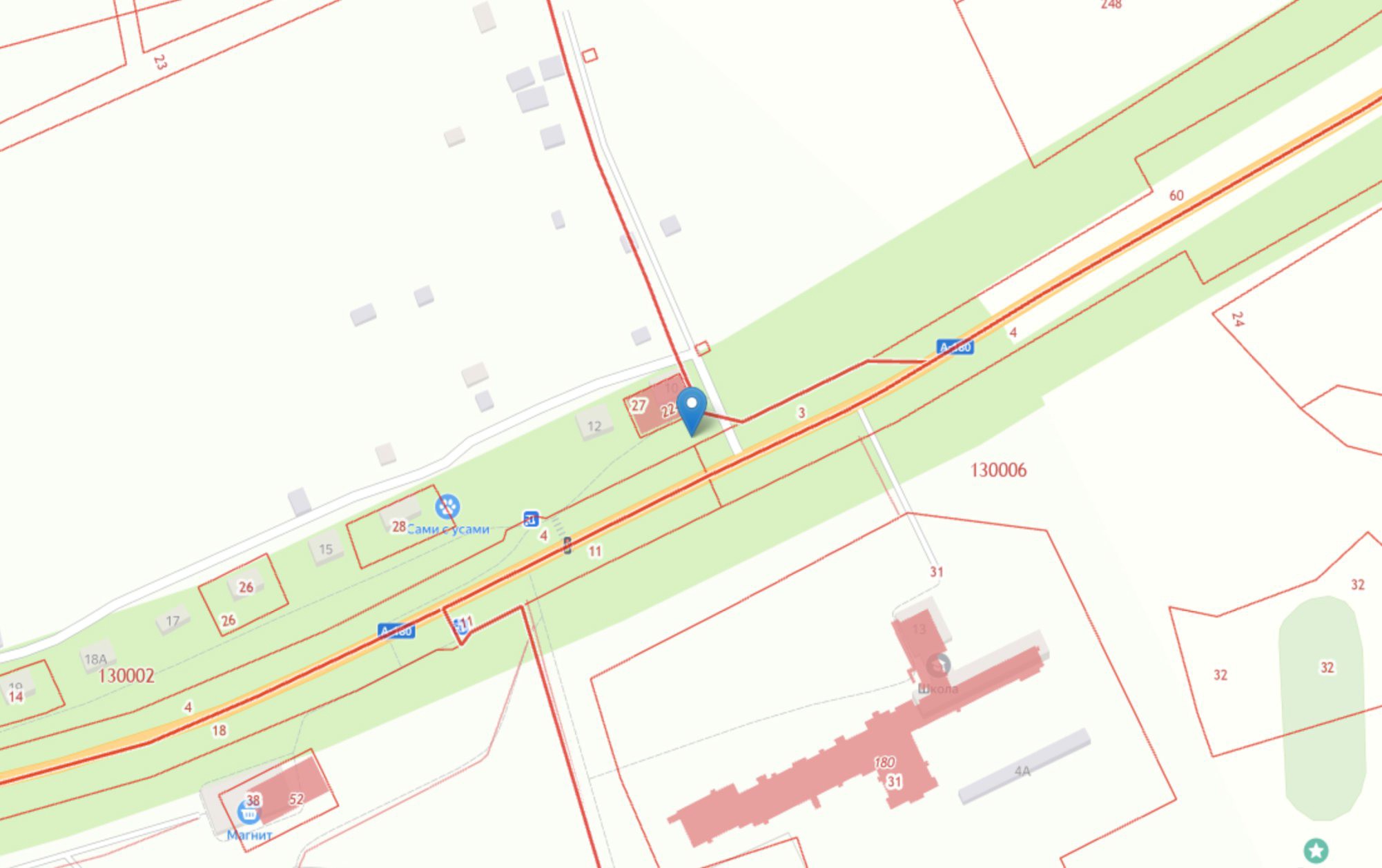 лист 1.4ТСОДДЗн 1	Зн 2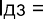 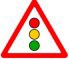 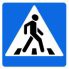 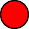 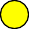 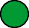 №47 - д. Каськово, А-180 «Нарва», 64км 170м, правая сторона, 59.619400, 29.502751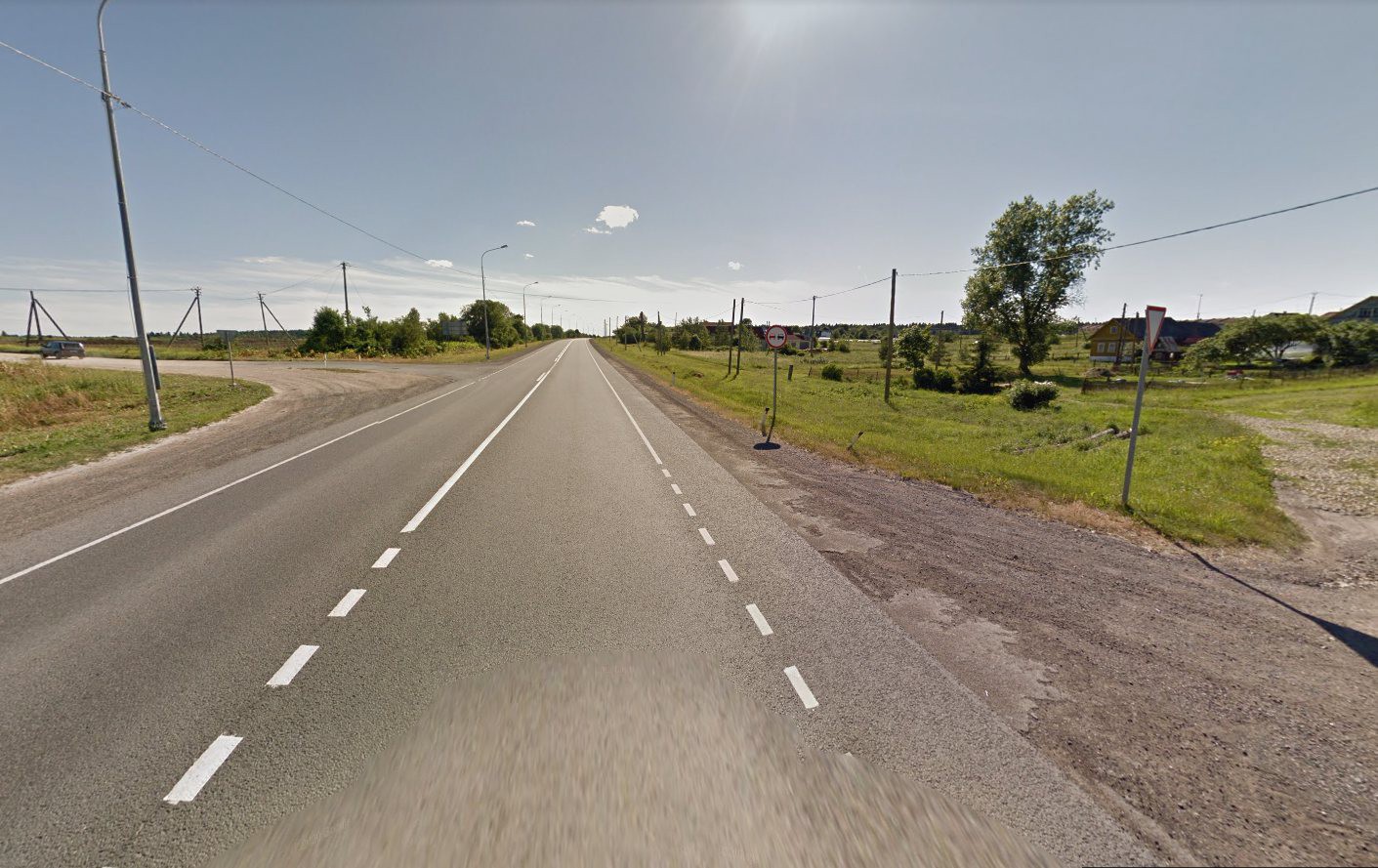 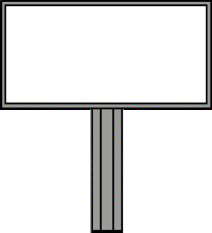 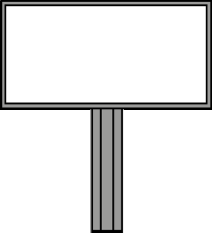 №47 - д. Каськово, А-180 «Нарва», 64км 170м, правая сторона неразграниченная государственная собственность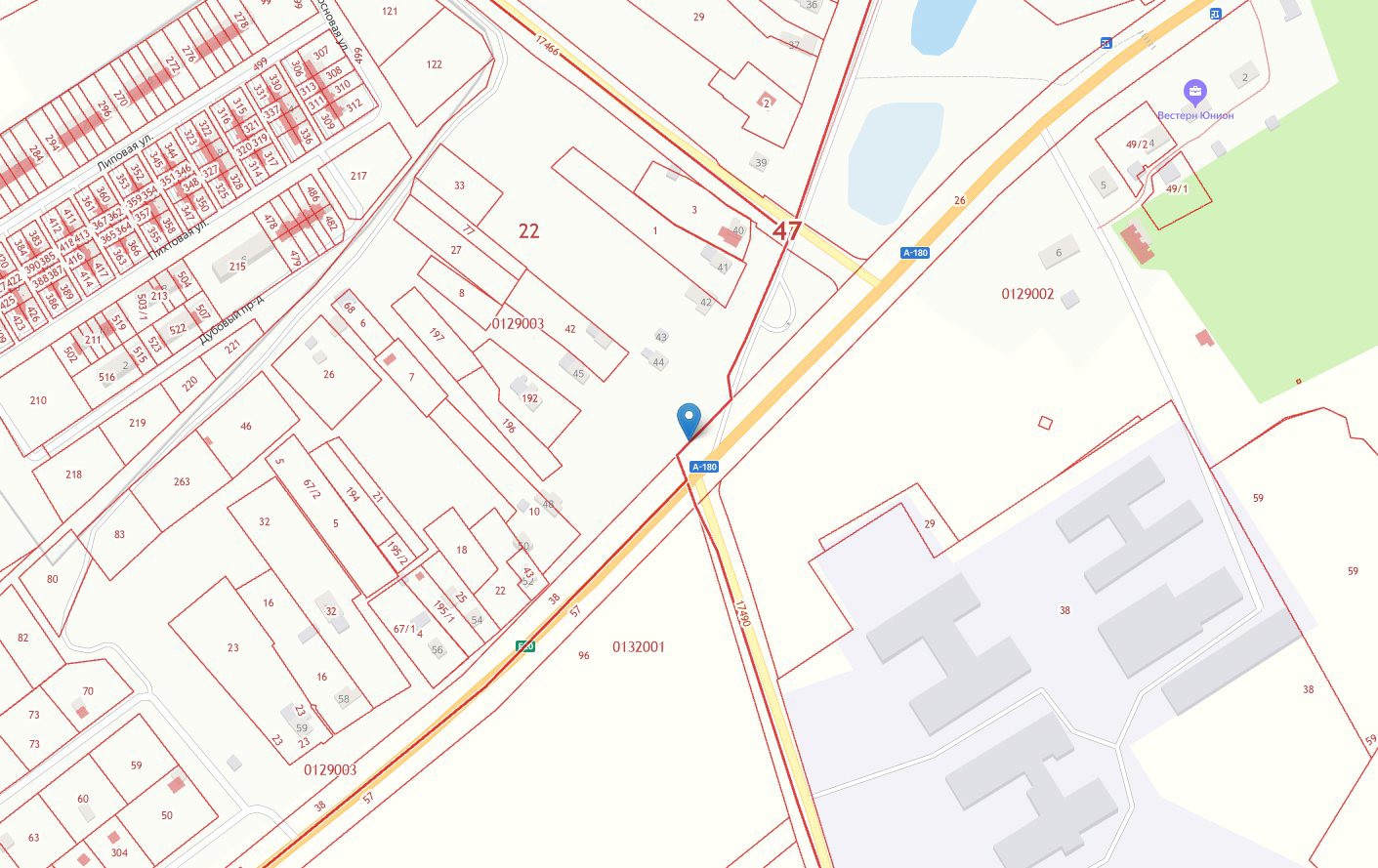 ТСОДДА-180 “Нарва”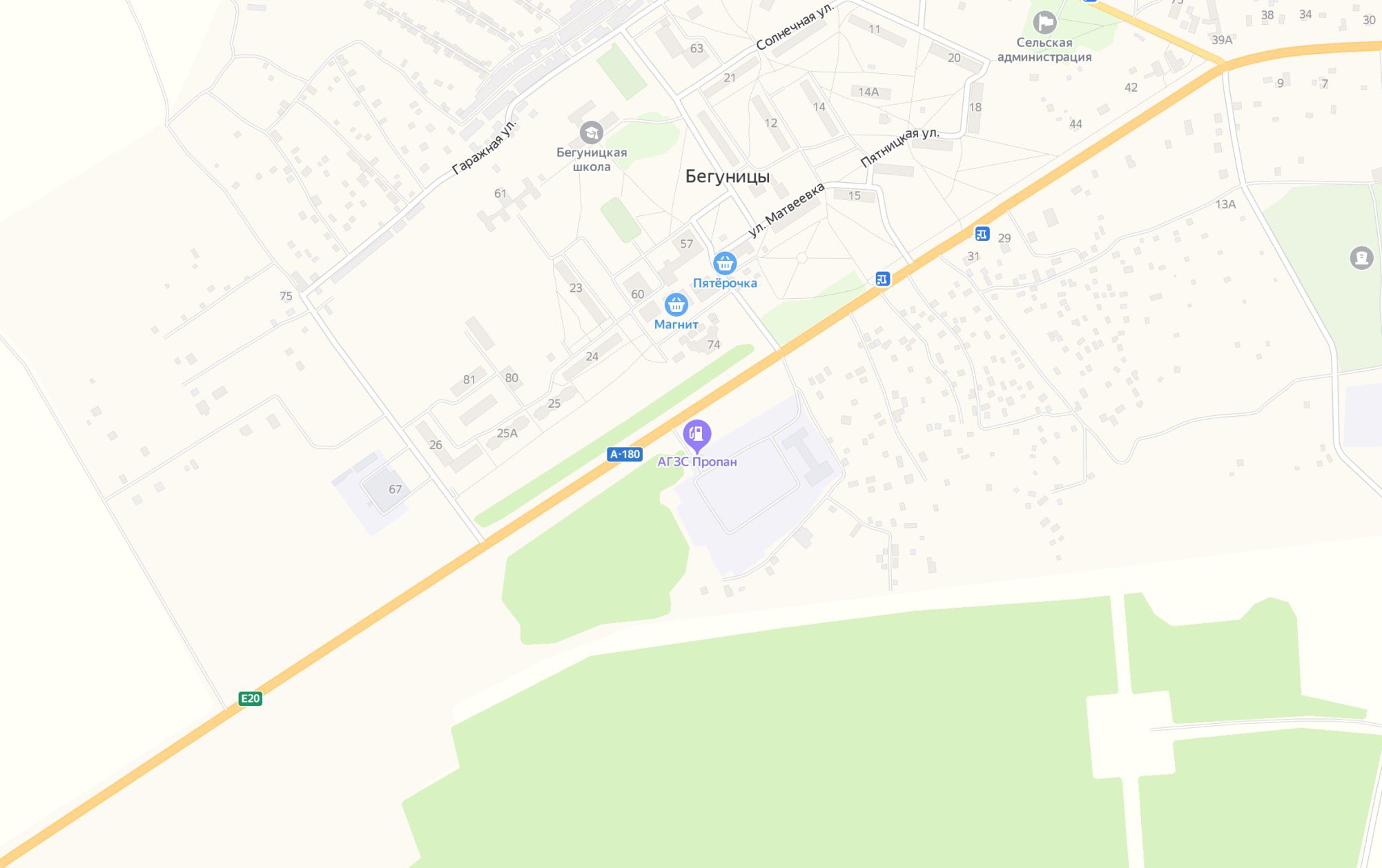 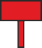 59.582083, 29.303990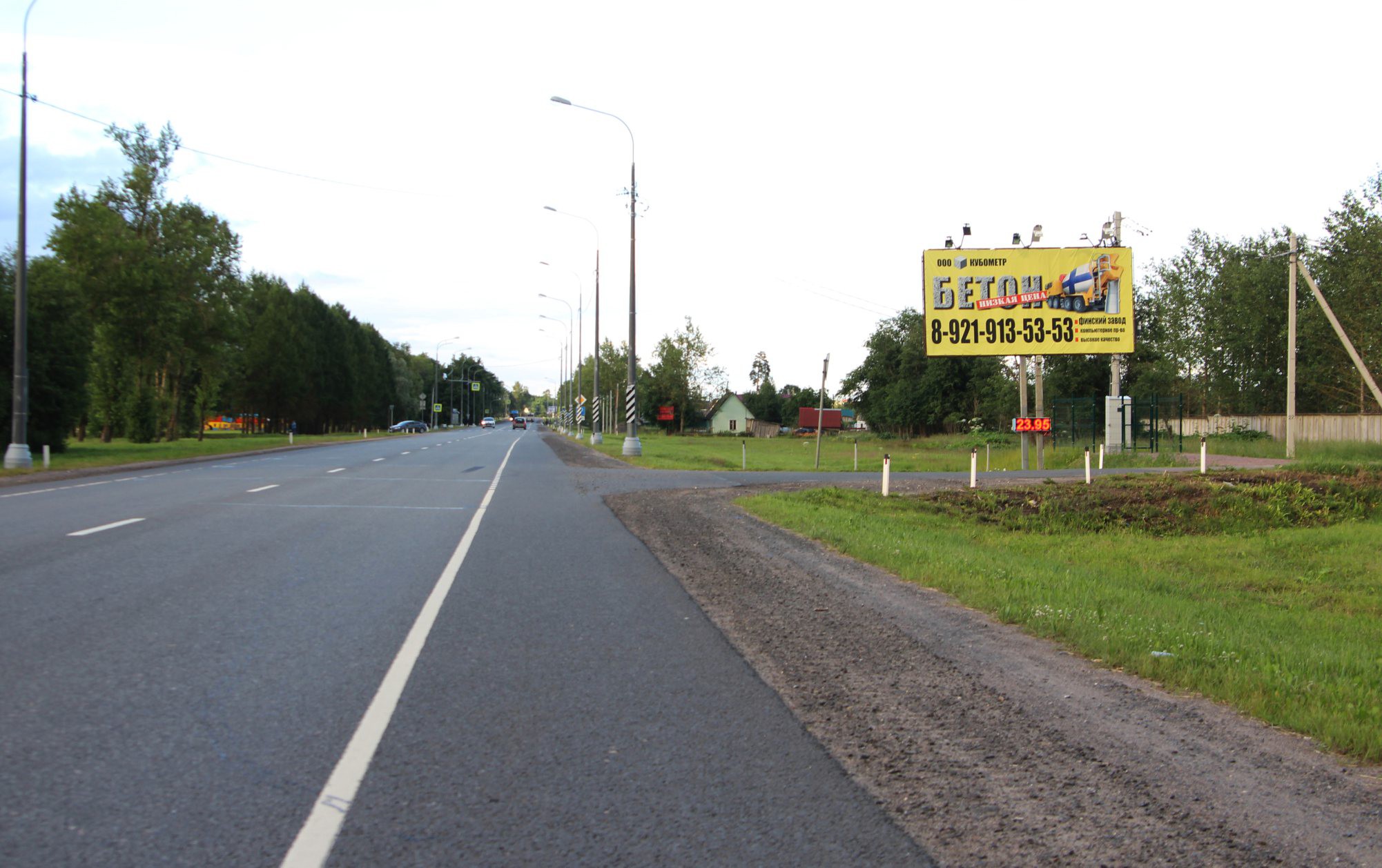 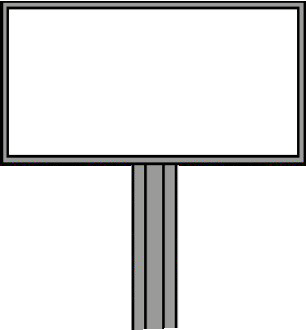 неразграниченная государственная собственность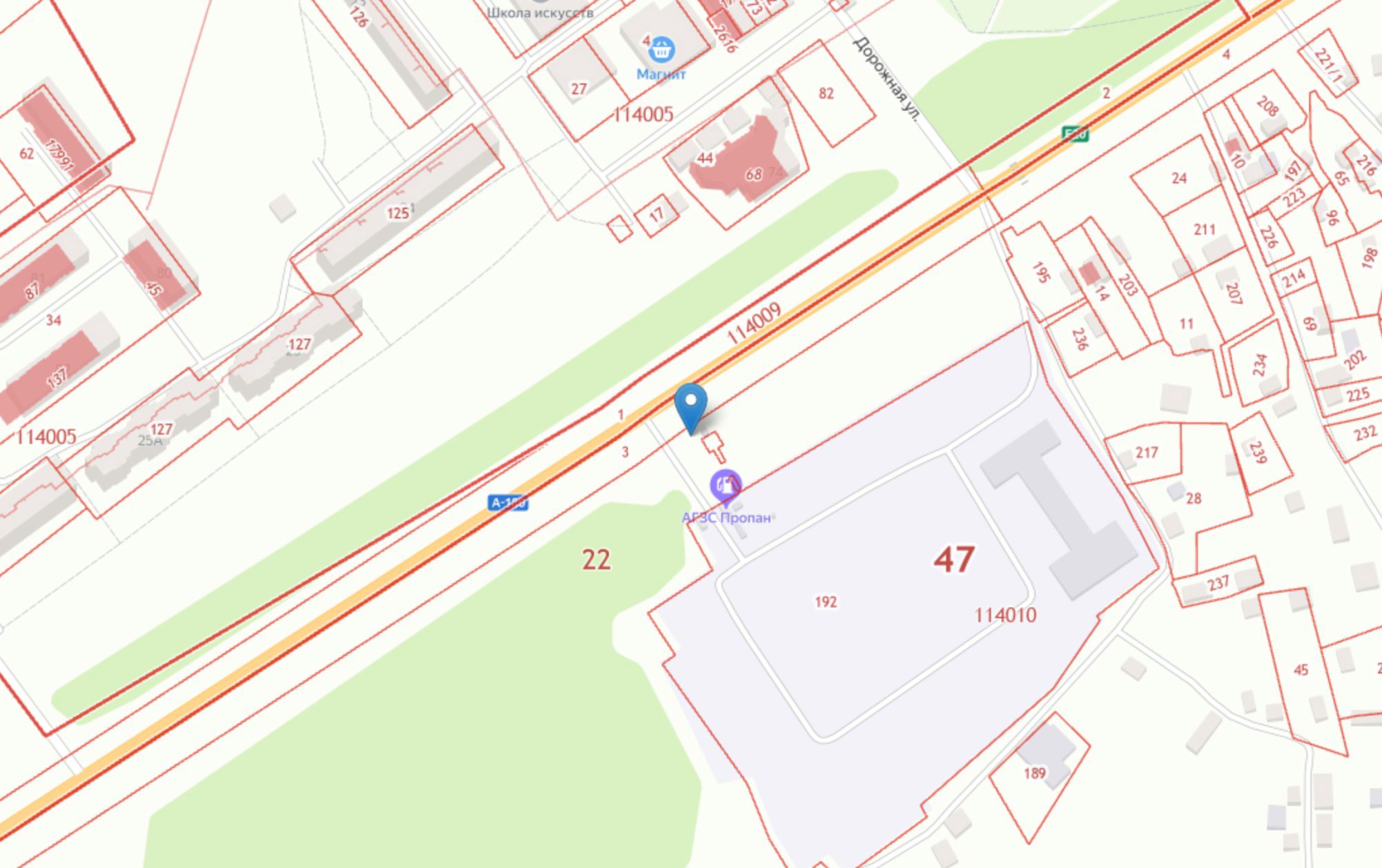 ТСОДДА-180 “Нарва”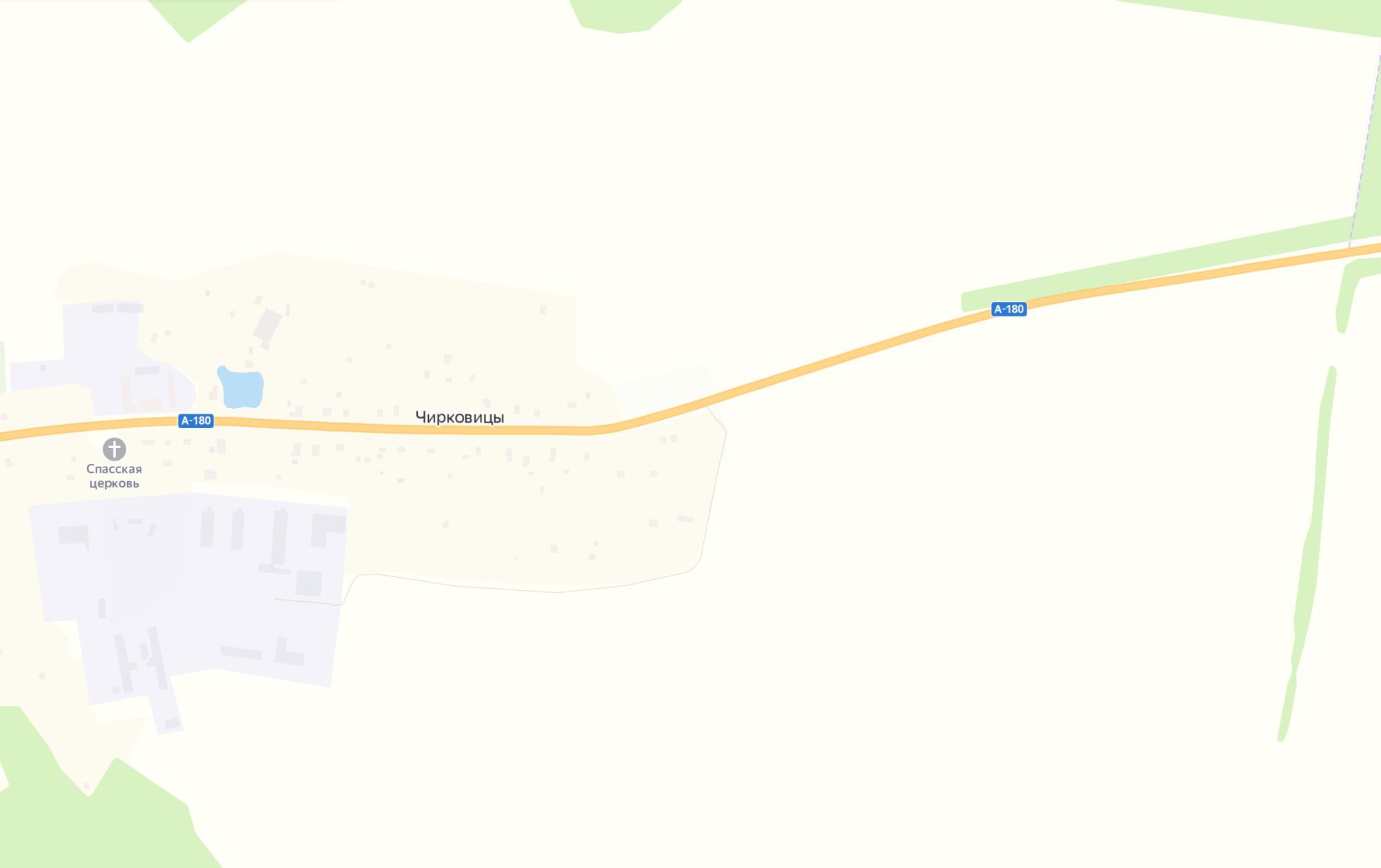 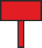 59.556760, 29.163635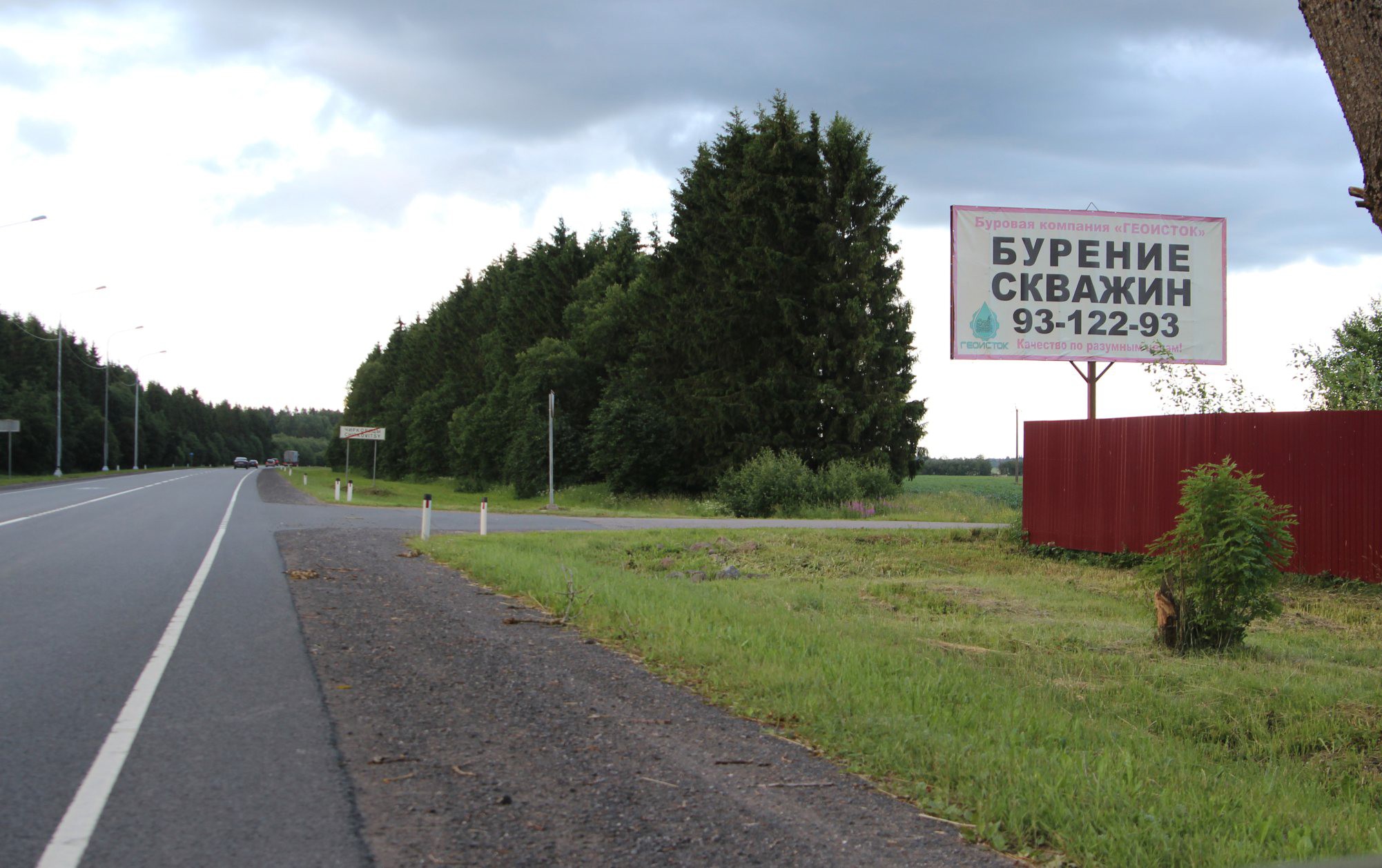 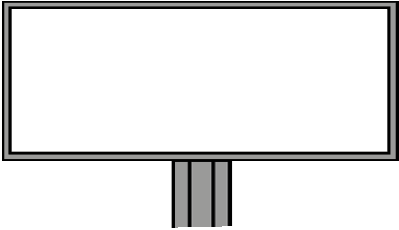 частная собственность, ЗУ № 47:22:0146003:101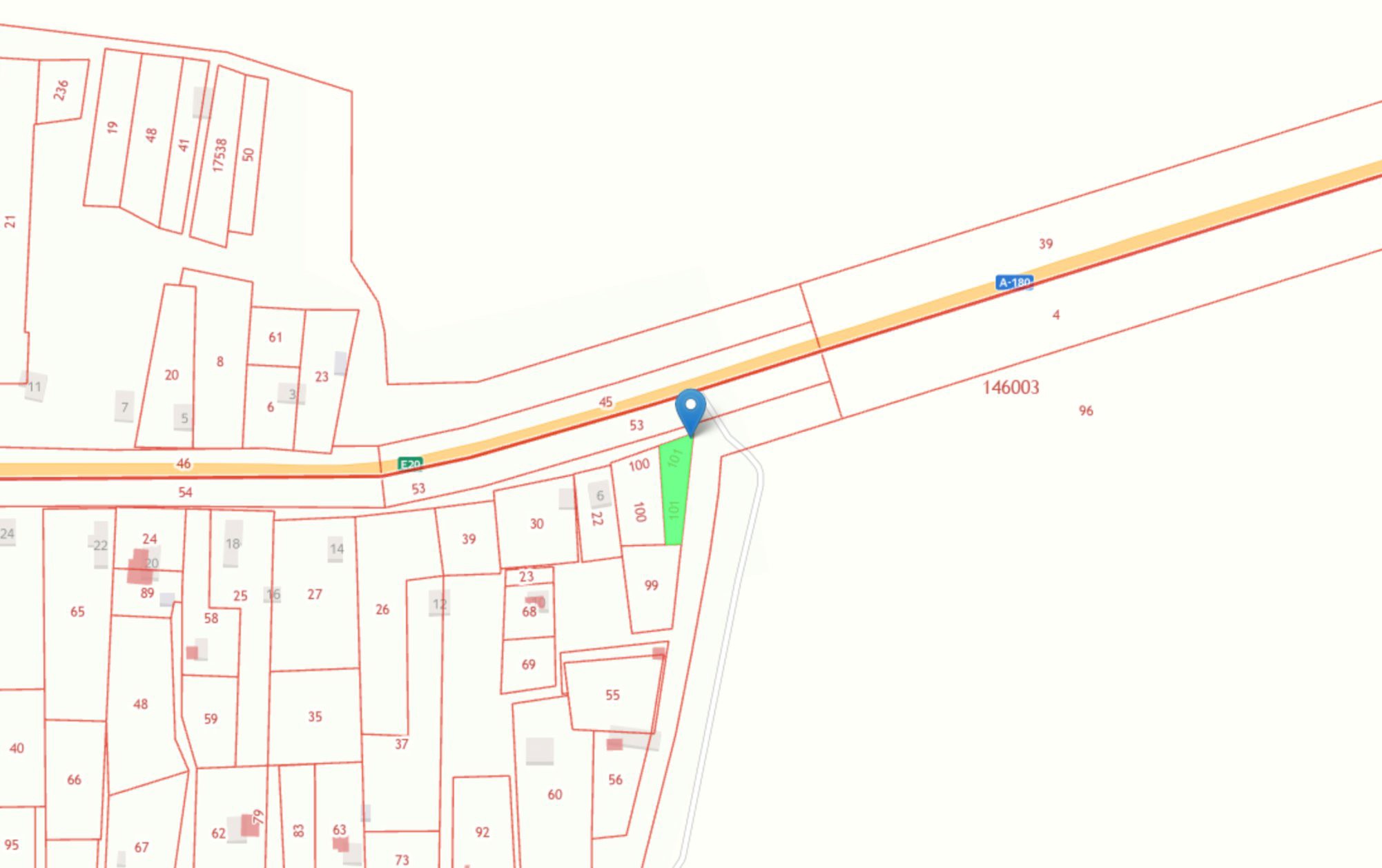 А-180 “Нарва”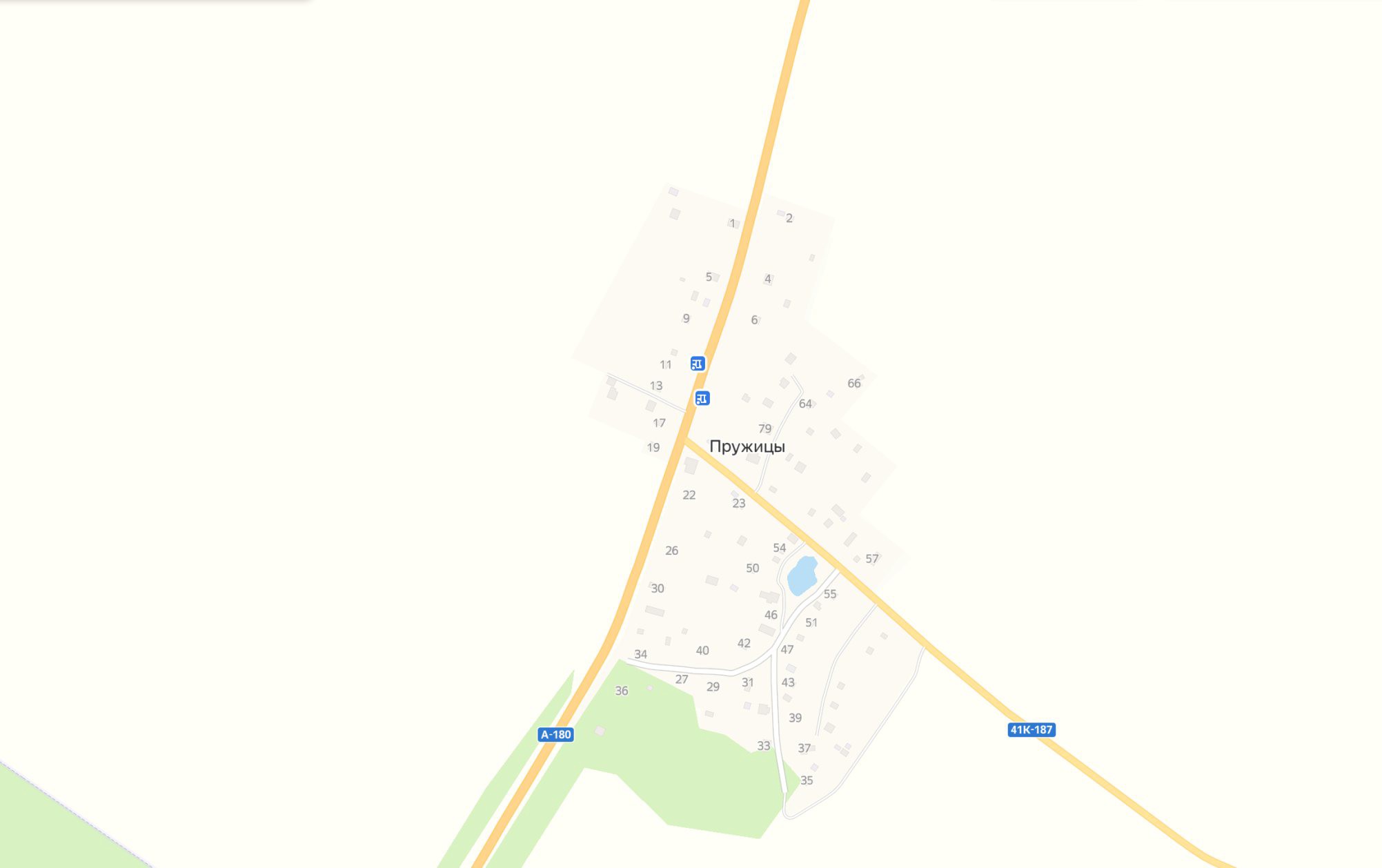 59.522714, 29.059670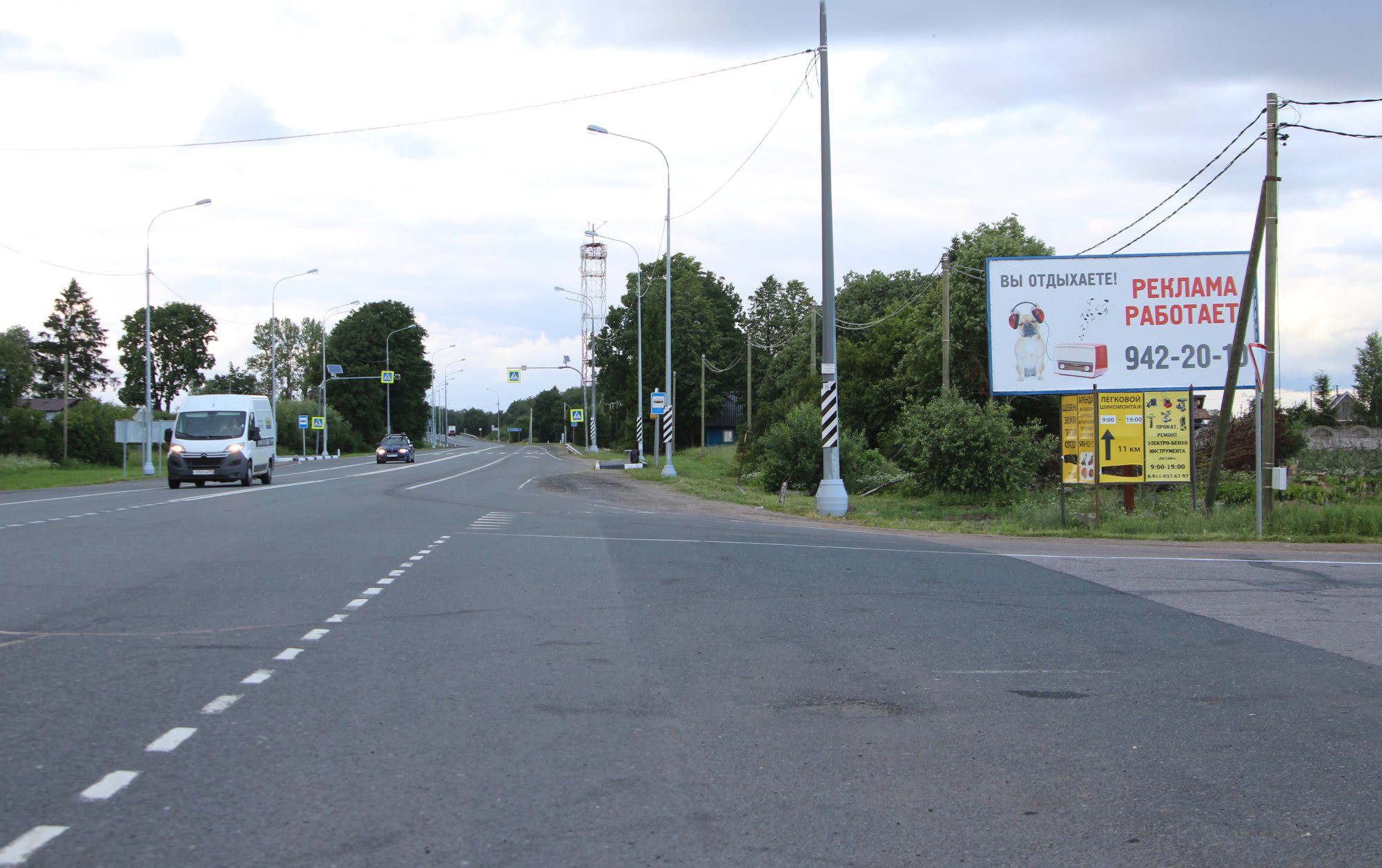 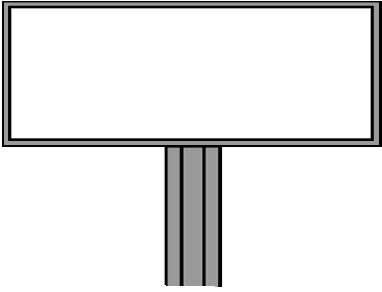 неразграниченная государственная собственность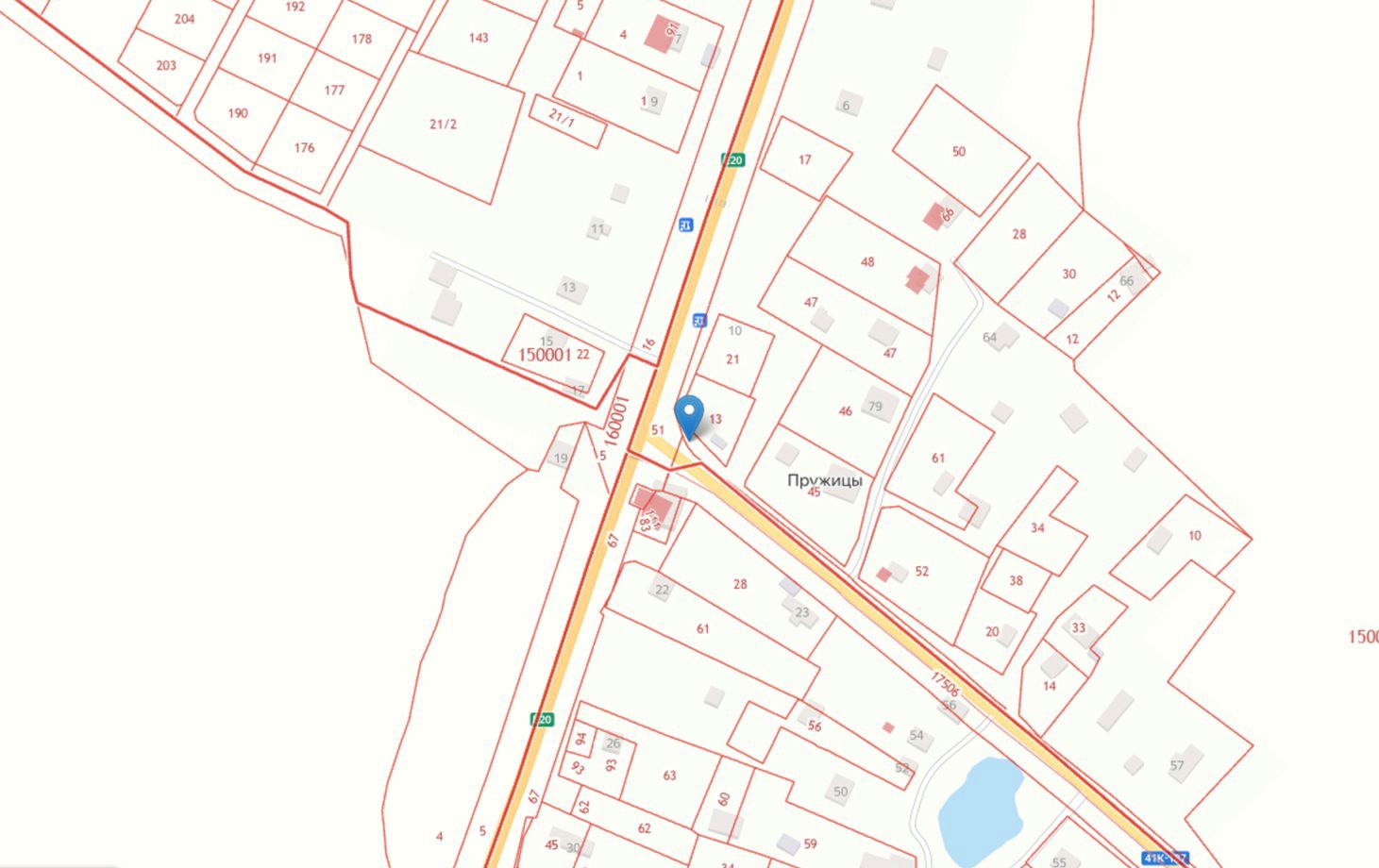 лист 4.4ТСОДДЗн 1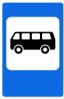 № п/пМесто размещения рекламной конструкцииМесто размещения рекламной конструкцииМесто размещения рекламной конструкцииМесто размещения рекламной конструкцииМесто размещения рекламной конструкцииМесто размещения рекламной конструкцииПлощадь информа- ционных полейВид рекламной конструк-цииТип рекламной конструкцииТехнические характеристики№ п/п№ рекламной конструкции вальбоме схемы размещенияНаселенный пунктМагистраль, улица№ домаКилометражСторонаПлощадь информа- ционных полейВид рекламной конструк-цииТип рекламной конструкцииТехнические характеристики146п. СельцоА-18061км 870мправая36билборддвухсторонняяотдельностоящая247д. КаськовоА-18064км 170мправая36билборддвухсторонняяотдельностоящая348д. БегуницыА-18076км 670млевая36билборддвухсторонняяотдельностоящая449д. ЧирковицыА-18085км 370млевая36билборддвухсторонняяотдельностоящая550д. ПружицыА-18092км 900млевая36билборддвухсторонняяотдельностоящая 46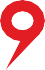  47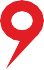  46 47Условные обозначения:Вид рекламных конструкций:46-47	- отдельно стоящий билборд формата 3мХ6м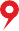 № РМВидФорматТип по ГОСТ Р 52044-2003GPS координаты47о/с 3х636м2Г5.259.619400, 29.502751Замеры рекламной конструкции (РК)Замеры рекламной конструкции (РК)Замеры рекламной конструкции (РК)Замеры дорожного знака категории Г.3.1Замеры дорожного знака категории Г.3.1Замеры дорожного знака категории Г.3.1ПараметрФактГОСТЗамерыЗнак 1ЗнакПараметрФактГОСТL уст р, мРасстояние от края проезжей части до ближайшей точки проекции рекламного поля110,6Дорожные знаки/светофоры по ГОСТ Р 52290H р, мВысота РК от уровня проезжей части до нижнего края рекламного поля4L дз, мРасстояние от края проезжей части до дальнего края проекции дальнего знакаS уст, мРасстояние от линии Знака до места установки РК по ходу движенияL дз, мРасстояние от края проезжей части до дальнего края проекции дальнего знакаS уст, мРасстояние от линии Знака до места установки РК по ходу движенияH дз, мГабаритная высота от проезжей части по группе знаковL в, м1/2 ширины полосы движения1.751,75H дз (н), мВысота нижнего края нижнего знака от пр.частиСоответствует ГОСТ 52044-2003Соответствует ГОСТ 52044-2003Соответствует ГОСТ 52044-2003Соответствует ГОСТ 52044-2003Соответствует ГОСТ 52044-2003Соответствует ГОСТ 52044-2003 48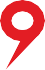  48Условные обозначения:Вид рекламных конструкций:48	- отдельно стоящий билборд формата 3мХ6м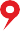 № РМВидФорматМесто установкиТип по ГОСТ Р 52044-2003GPS координаты48о/с 3х636м2тГ5.259.582083, 29.303990Замеры рекламной конструкции (РК)Замеры рекламной конструкции (РК)Замеры рекламной конструкции (РК)Замеры дорожного знака категории Г.3.1Замеры дорожного знака категории Г.3.1Замеры дорожного знака категории Г.3.1ПараметрФактГОСТЗамерыЗнак 1Знак 2L уст р, мРасстояние от края проезжей части до ближайшей точки проекции рекламного поля140,6ЗамерыЗнак 1Знак 2L уст р, мРасстояние от края проезжей части до ближайшей точки проекции рекламного поля140,6Дорожные знаки/светофоры по ГОСТ Р 52290H р, мВысота РК от уровня проезжей части до нижнего края рекламного поля44Дорожные знаки/светофоры по ГОСТ Р 52290H р, мВысота РК от уровня проезжей части до нижнего края рекламного поля44L дз, мРасстояние от края проезжей части до дальнего края проекции дальнего знакаS уст, мРасстояние от линии Знака до места установки РК по ходу движенияL дз, мРасстояние от края проезжей части до дальнего края проекции дальнего знакаL в, м1/2 ширины полосы движения1.751,75H дз, мГабаритная высота от проезжей части по группе знаковСоответствует ГОСТ 52044-2003Соответствует ГОСТ 52044-2003Соответствует ГОСТ 52044-2003Соответствует ГОСТ 52044-2003Соответствует ГОСТ 52044-2003Соответствует ГОСТ 52044-2003 49 49Условные обозначения:Вид рекламных конструкций:49	- отдельно стоящий билборд формата 3мХ6м№ РМВидФорматМесто установкиТип по ГОСТ Р 52044-2003GPS координаты49о/с 3х636м2тГ5.259.556760, 29.163635Замеры рекламной конструкции (РК)Замеры рекламной конструкции (РК)Замеры рекламной конструкции (РК)Замеры дорожного знака категории Г.3.1Замеры дорожного знака категории Г.3.1Замеры дорожного знака категории Г.3.1ПараметрФактГОСТЗамерыЗнак 1Знак 2L уст р, мРасстояние от края проезжей части до ближайшей точки проекции рекламного поля140,6ЗамерыЗнак 1Знак 2L уст р, мРасстояние от края проезжей части до ближайшей точки проекции рекламного поля140,6Дорожные знаки/светофоры по ГОСТ Р 52290H р, мВысота РК от уровня проезжей части до нижнего края рекламного поля44Дорожные знаки/светофоры по ГОСТ Р 52290H р, мВысота РК от уровня проезжей части до нижнего края рекламного поля44L дз, мРасстояние от края проезжей части до дальнего края проекции дальнего знакаS уст, мРасстояние от линии Знака до места установки РК по ходу движенияL дз, мРасстояние от края проезжей части до дальнего края проекции дальнего знакаL в, м1/2 ширины полосы движения1.751,75H дз, мГабаритная высота от проезжей части по группе знаковСоответствует ГОСТ 52044-2003Соответствует ГОСТ 52044-2003Соответствует ГОСТ 52044-2003Соответствует ГОСТ 52044-2003Соответствует ГОСТ 52044-2003Соответствует ГОСТ 52044-2003 50 50Условные обозначения:Вид рекламных конструкций:50	- отдельно стоящий билборд формата 3мХ6м